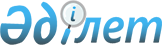 О внесении дополнения в постановление Кабинета Министров Республики Казахстан от 12 октября 1993 года N 1011
					
			Утративший силу
			
			
		
					Постановление Правительства Республики Казахстан от 15 мая 2001 года N 642. Утратило силу постановлением Правительства РК от 17 апреля 2006 года N 289



 



      


Постановление Правительства Республики Казахстан от 15 мая 2001 года N 642 утратило силу постановлением Правительства РК от 17 апреля 2006 года N 


 289 


.





 



      В целях обеспечения профессиональными кадрами производств в филиалах закрытого акционерного общества "Национальная атомная компания "Казатомпром" (далее - ЗАО "НАК "Казатомпром"), осуществляющих добычу и переработку уранового концентрата, Правительство Республики Казахстан постановляет: 



      1. Внести в постановление Кабинета Министров Республики Казахстан от 12 октября 1993 года N 1011 
 P931011_ 
 "О перечне отдельных категорий граждан Республики Казахстан призывного возраста, которым предоставляется отсрочка от призыва на срочную военную службу" (САПП Республики Казахстан, 1993 г., N 41, ст. 480) следующее дополнение: 



      перечень категорий граждан Республики Казахстан призывного возраста, которым предоставляется отсрочка от призыва на срочную военную службу, утвержденный указанным постановлением, дополнить пунктом 10 следующего содержания: 



      "10. Призывники, работающие в филиалах закрытого акционерного общества "Национальная атомная компания "Казатомпром", на период работы в них по специальности: 



     аппаратчик (всех наименований); 



     оператор (всех наименований); 



     машинист (всех наименований); 



     слесарь по контрольно-измерительным приборам и автоматике;    



     слесарь-ремонтник; 



     моторист каротажных станций; 



     наладчик геофизической аппаратуры; 



     электромонтер по ремонту электрооборудования; 



     электрослесарь по ремонту оборудования; 



     электрогазосварщик; 



     механик; 



     электромеханик; 



     технолог; 



     геотехнолог;



     инженер-механик;



     инженер-геолог;



     инженер- гидрогеолог;



     инженер-геофизик".



     2. Настоящее постановление вступает в силу со дня подписания.


     Премьер-Министр




     Республики Казахстан 


					© 2012. РГП на ПХВ «Институт законодательства и правовой информации Республики Казахстан» Министерства юстиции Республики Казахстан
				